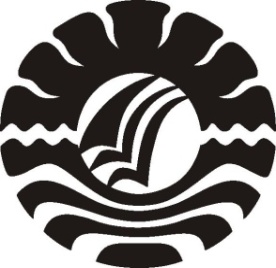 S K R I P S IPENGENALAN KONSEP SAINS ANAK MELALUI PENGGUNAAN ALAT PERMAINAN EDUKASI DI TAMAN KANAK-KANAK ISLAM TERPADU NURUL FIKRI MAKASSARSITTI SUHAEMIPROGRAM STUDI PENDIDIKAN GURU PENDIDIKAN ANAK USIA DINIFAKULTAS ILMU PENDIDIKANUNIVERSITAS NEGERI MAKASSAR 2013PENGENALAN KONSEP SAINS ANAK MELALUI PENGGUNAAN ALAT PERMAINAN EDUKASI DI TAMAN KANAK-KANAK ISLAM TERPADU NURUL FIKRI MAKASSAR HASIL PENELITIANDiajukan untuk Memenuhi Sebagai Persyaratan Memperoleh Gelar Sarjana Pendidikan pada Jurusan Pendidikan Guru Anak Usia Dini Fakultas Ilmu Pendidikan Universitas Negeri MakassarSITTI SUHAEMI074 904 262PROGRAM STUDI PENDIDIKAN GURU PENDIDIKAN ANAK USIA DINIFAKULTAS ILMU PENDIDIKANUNIVERSITAS NEGERI MAKASSAR 2013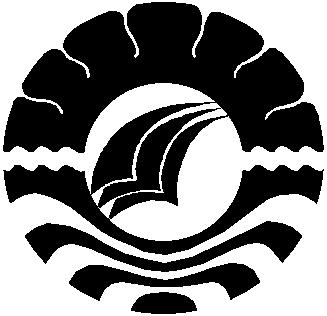 PERSETUJUAN PEMBIMBINGJudul Skripsi	:  	Pengenalan Konsep Sains Anak melalui Penggunaan Alat Permainan Edukasi di Taman Kanak-Kanak Islam Terpadu Nurul Fikri Makassar.Atas nama :Nama	:  SITTI SUHAEMINomor Stambuk	:  074 904 262Jurusan/Prodi	:  PGPAUD S1Fakultas	:  Ilmu PendidikanSetelah dikoreksi dan diperbaiki, sesuai dengan saran pembimbing, maka telah memenuhi syarat untuk seminar hasil.							    	Makassar,      April 2013Dosen Pembimbing I  		Dosen Pembimbing IIDR. PARWOTO, M.Pd.		   	        		RUSMAYADI, S.Pd.M.Pd.  NIP. 19610213 198702 1 001			        	NIP.19780917 200604 1 001Disahkan:Ketua Prodi PGAUD FIP UNM Dra. Sri Sofiani, M.Pd.NIP. 19591202 198010 2 00154PENGESAHAN UJIAN SKRIPSISkripsi ini diterima oleh Panitia Ujian Skripsi Fakultas Ilmu Pendidikan Universitas Negeri Makassar, dengan SK Dekan Nomor : ....................................., untuk memenuhi persyaratan guna memperoleh gelar Sarjana Pendidikan pada Jurusan  Pendidikan Guru  Pendidikan Anak Usia Dini ( PGPAUD ) S1 2013.Disahkan Oleh :Dekan Fakultas Ilmu PendidikanProf. Dr. H. Ismail Tolla, M.Pd.NIP. 19531230 198003 1 005Panitia Ujian :Ketua     	: Prof Dr.H. Ismail Tolla, 		              ( ........................ )Sekretaris        :  Arifin Manggau,  S.Pd M.Pd			    (............................)	         Pembimbing I	:  DR. Parwoto, M.Pd.                                     (................................ )Pembimbing II	:  Rusmayadi, S.Pd. M.Pd.                               (................................ )Penguji I	:  Dra. Kartini Marzuki, M.Si                                    (............................. )Penguji II	: Dra. Istiyani Idrus, M.Si                                  ( ......... )PERNYATAAN KEASLIAN SKRIPSISaya yang bertanda tangan dibawah ini :Nama	:  SITTI SUHAEMINomor Stambuk	:  074 904 262Jurusan/Program	:  PGPAUD S1Fakultas	:  Ilmu PendidikanJudul Skripsi	:   Pengenalan Konsep Sains Anak melalui Penggunaan Alat Permainan Edukasi di Taman Kanak-Kanak Islam Terpadu Nurul Fikri Makassar.Menyatakan dengan sebenarnya bahwa skripsi yang saya tulis ini benar merupakan hasil karya saya sendiri dan bukan merupakan pengambilalihan tulisan atau pikiran orang lain yang saya akui sebagai hasil tulisan atau pikiran sendiri. Apabila dikemudian hari terbukti atau dapat dibuktikan bahwa skripsi ini hasil jiplakan, maka saya bersedia menerima  sanksi atas perbuatan tersebut sesuai ketentuan yang berlaku.  						Makassar,      April 2013						Yang membuat Pernyataan;          	SITTI SUHAEMI  MOTTOKeluarga, sekolah dan masyarakat merupakan pihak terpenting dalam pelaksanaan proses belajar mengajar di TK untuk itu bagaimana ketiga pihak tersebutdapat bersinergi sehingga menciptakan anak didik unggul dan berprestasiKuperuntukkan skripsi ini kepada :Ayahanda (alm), Ibundaku tercinta, sertaSaudara-saudaraku tersayang. ABSTRAKSITTI SUHAEMI, 2013. Pengenalan Konsep Sains Anak melalui Penggunaan Alat Permainan Edukasi di Taman Kanak-Kanak Islam Terpadu Nurul Fikri Makassar. Skripsi. Dibimbing DR. Parwoto, M.Pd. dan Rusmayadi, S.Pd. M.Pd. Prgoram studi Pendidikan Guru  Pendidikan Anak Usia Dini (PGPAUD), Fakultas Ilmu Pendidikan Universitas Negeri Makassar.Penelitian ini mengangkat permasalahan tentang rendahnya kemampuan pengenalan konsep sains tema mengenal alam sekitar pada anak didik dari 17 anak didik terdapat 9 anak didik yang belum paham terhadap materi pelajaran pengenalan konsep sains, sisanya 5 anak didik masih perlu bimbingan, dan 3 anak didik sudah mampu memahami dengan baik. Rumusan masalah bagaimanakah mengembangkan pengenalan konsep sains melalui penggunaan alat permainan Edukasi (APE) pada anak didik didik Kelompok B Taman Kanak-kanak Islam Terpadu Nurul Fikri Makassar. Penelitian ini bertujuan untuk mengembangkan pengenalan konsep sains melalui penggunaan Alat Permainan Edukasi (APE) pada anak didik kelompok B Taman Kanak-kanak Islam Terpadu Nurul Fikri Makassar. Pendekatan penelitian adalah penelitian kualitatif, adapan jenis penelitian ini adalah penelitian tindakan kelas (Classroom Action Reseach) terdiri dari 2 siklus melalui empat komponen perencanaan, pelaksanaan, observasi, dan refleksi. Subjek penelitian adalah 17 anak didik Taman Kanak-kanak Islam Terpadu Nurul Fikri Makassar pada tahun pelajaran 2012/2013. Teknik pengumpulan data dengan menggunakan observasi, dan dianalisis deskriptif kualitatif. Hasil Penelitian menunjukkan bahwa penggunaan alat permainan edukasi dapat meningkatkan kemampuan mengenal konsep sains anak didik Kelompok B Taman Kanak-kanak Islam Terpadu Nurul Fikri Makassar, menunjukkan bahwa hasil aktivitas belajar pada siklus I masih ada empat anak didik belum tuntas kategori kurang, sedangkan pada siklus II mengalami peningkatan pada rata-rata tingkat ketuntasan aktivitas belajar kategori baik. dengan memperhatikan indikator penilaian ) kemampuan memahami konsep sains dalam kehidupan sehari-hari, 2) kemampuan anak didik meningkatnya minat anak didik mengenal benda dan kejadian alam, 3) kemampuan anak didik menerapkan konsep sains tentag gejala alam, dan 4) kemampuan anak didik mengenal dan terpupuk rasa cinta kepada alam sekitar.PRAKATAPuji syukur penulis panjatkan kehadirat Allah SWT, atas rahmat dan              karunia-Nya sehingga skripsi ini yang berjudul Pengenalan Konsep Sains Anak melalui Penggunaan Alat Permainan Edukasi di Taman Kanak-Kanak Islam Terpadu Nurul Fikri Makassar dapat diselesaikan dalam bentuk yang sederhana.Skripsi ini diajukan sebagai syarat untuk menyelesaikan studi di tingkat     Strata Satu (S1) dengan gelar Sarjana Pendidikan (S.Pd) Program Studi                        Pendidikan Guru Pendidikan Anak Usia Dini Strata Satu (PGPAUD S1) Fakultas                 Ilmu Pendidikan Universitas Negeri Makassar. Penulis menyampaikan terima kasih dan penghargaan kepada DR. Parwoto, M.Pd. selaku pembimbing I dan                        Rusmayadi, S.Pd. M.Pd. selaku pembimbing II yang telah memberikan arahan, bantuan dan petunjuk pada penulis dalam menyelesaikan skripsi. Penulis menyadari masih terdapat kekurangan-kekurangan di dalam skripsi ini. Oleh karena itu, penulis mengharapkan saran dan kritikan yang membangun dari pembaca demi kesempurnaan penulisan selanjutnya.Pada kesempatan ini pula, penulis mengucapkan terima kasih dan penghargaan yang sebesar-besarnya khususnya kepada :Prof. Dr. H. Ismail Tolla, M.Pd. selaku Dekan Fakultas Ilmu Pendidikan Universitas Negeri Makassar Dra. Sri Sofiani, M.Pd. selaku Ketua Prodi Pendidikan Guru Pendidikan Anak Usia Dini (PGPAUD) Fakultas Ilmu Pendidikan Universitas Negeri Makassar.Dra. Kartini Marzuki, M.Pd selaku sekretaris Program Studi Pendidikan Guru Pendidikan Anak Usia Dini (PGPAUD) Fakultas Ilmu Pendidikan Universitas Negeri Makassar.Prof. Dr. Ismail Tolla, M.Pd. selaku Dekan Fakultas Ilmu Pendidikan Universitas Negeri Makassar.Prof. Dr. Arismunandar, M.Pd selaku Rektor Universitas Negeri Makassar yang telah memberikan kesempatan kepada penulis untuk mengenyam pendidikan di Universitas Negeri Makassar.Ayahanda (Almarhum) dan Ibundaku tercinta, serta seluruh keluargaku yang kusayangi, terima kasih atas motivasi dan spirit yang diberikan sehingga penulis dapat menyelesaikan pendidikan di PGPAUD S1 Universitas Negeri Makassar.Bapak dan Ibu dosen Pendidikan Guru Anak Usia Dini (PGPAUD) Fakultas Ilmu Pendidikan Universitas Negeri Makassar atas segala pemikiran dan perhatiannya.A. Nori Rahmawati, SP., selaku kepala sekolah dan Nurliana guru Kelompok B Taman Kanak-Kanak Islam Terpadu Nurul Fikri Makassar yang telah memberikan izin kepada penulis untuk melakukan penelitian.Semoga bermanfaat, penulis menyadari sepenuhnya bahwa manusia sesungguhnya tidak pernah luput dari kesalahan. Oleh karena itu, segala kesalahan dan kekurangan mohon dimaafkan.Makassar,     April 2013                                                                               PenulisDAFTAR ISIHALAMAN JUDUL		 iHALAMAN PERSETUJUAN PEMBIMBING 		 iiPENGESAHAN UJIAN SKRIPSI 		 iiiPERNYATAAN KEASLIAN SKRIPSI		 iv MOTTO		 vABSTRAK 		viPRAKATA		viiDAFTAR ISI		  ixDAFTAR GAMBAR 		xiDAFTAR TABEL 		xiiDAFTAR LAMPIRAN 		xivBAB I  PENDAHULUAN		1A.  Latar Belakang		1B.  Rumusan Masalah		5C.  Tujuan Penelitian		5D.  Manfaat Penelitian		6BAB II  KAJIAN PUSTAKA DAN KERANGKA PIKIR		 7A.  Kajian Pustaka		 7Penerapan Alat Permainan Edukasi (APE) di TK	            7Pengertian dan Ciri-Ciri Alat Permainan Edukasi (APE)  	          7Tujuan dan Manfaat Alat Permainan Edukasi (APE)	           9Prinsip Penggunaan Alat Permainan Edukasi (APE)	          12Jenis-Jenis Alat Permainan Edukasi (APE)	          15Langkah-Langkah Penggunaan Alat Permainan Edukasi          15Pembelajaran Pengenalan Konsep Sains di TK 	          17 Pengertian Konsep Sains	          17Proses Pembelajaran Sains di TK 	          20Sains dan Proses Pembelajaran di TK	          24Perkembangan Sains Anak Usia TK  	          26B.  Kerangka Pikir		    28C.  Hipotesis Tindakan	           30 BAB III   METODE PENELITIAN		  31A.  Pendekatan dan Jenis Penelitian		  31B.  Fokus Penelitian 		  32C.  Setting dan Subjek Penelitian		  32D.  Prosedur dan Desain Penelitian		  33F.  Teknik Pengumpulan Data		  34G.  Teknsik Analisis Data dan Standar Pencapaian		  34BAB IV HASIL PENELITIAN DAN PEMBAHASAN 	          37A.  Hasil Penelitian	          37B.  Pembahasan 	          58BAB V  KESIMPULAN DAN SARAN	          61A.  Kesimpulan 	          61B.  Saran-Saran 	          61DAFTAR PUSTAKA		  63LAMPIRAN-LAMPIRAN 	          65DAFTAR RIWAYAT HIDUP             DAFTAR GAMBARNo.		Judul Gambar 						    HalamanGambar 2.1 	Skema Kerangka Pikir …………………………………………          30Gambar 3.1 	Desain Penenelitian Tindakan Kelas …………………………          33DAFTAR TABELNo.Tabel 	Judul Tabel 							 HalamanTabel 3.1 	Kategori Penilaian Hasil Belajar ..................................................            35Tabel 4.1.  	Data Hasil Aktivitas Mengajar Guru I ...........................................          40Tabel 4.2.   Hasil observasi kemampuan memahami konsep Sains dalam                    Kehidupan sehari-hari Siklus I  ...................................................    	39Tabel 4.3.   Hasil observasi meningkatnya minat anak didik mengenal benda                    dan kejadian alam Siklus I  ...................................................    	43Tabel 4.4.   Hasil observasi kemampuan menerapkan konsep sains tentang                    gejala alam Siklus I  ...................................................  	44	Tabel 4.5.   Hasil observasi kemampuan mengenal dan terpupuk rasa cinta                    kepada alam Siklus I  ...................................................  	45Tabel 4.6.  	Data Hasil Aktivitas Mengajar Guru II ........................................           50Tabel 4.7.   Hasil observasi kemampuan memahami konsep Sains dalam                    Kehidupan sehari-hari Siklus II  ...................................................    	52Tabel 4.8.   Hasil observasi meningkatnya minat anak didik mengenal benda                    dan kejadian alam Siklus I  ...................................................    	53Tabel 4.9.   Hasil observasi kemampuan menerapkan konsep sains tentang                    gejala alam Siklus II  ...................................................  	54	Tabel 4.10.  Hasil observasi kemampuan mengenal dan terpupuk rasa cinta                    kepada alam Siklus II  ...................................................  	55DAFTAR LAMPIRANRencana Kegiatan Harian Siklus I Pertemuan 1 ……………………….                65Rencana Kegiatan Harian Siklus I Pertemuan 2 ………………………….            67Rencana Kegiatan Harian Siklus II Pertemuan 1 ……………………….               69Rencana Kegiatan Harian Siklus II Pertemuan 2 ……………………….               71Hasil Observasi Aktivitas Mengajar Guru Siklus I Pertemuan 1…………            73Hasil Observasi Aktivitas Mengajar Guru Siklus I Pertemuan 2…………            76Hasil Observasi Aktivitas Belajar Anak Didik Siklus I Pertemuan 1……              77Hasil Observasi Aktivitas Belajar Anak Didik Siklus I Pertemuan 1……              78 Hasil Observasi Aktivitas Mengajar Guru Siklus II Pertemuan 1………               79Hasil Observasi Aktivitas Mengajar Guru Siklus II Pertemuan 2………               81Hasil Observasi Aktivitas Belajar Anak Didik Siklus II Pertemuan 1……            82Hasil Observasi Aktivitas Belajar Anak Didik Siklus II Pertemuan 2……            83Surat Izin Penelitian …………………………………………………………        84Foto Pelaksanaan Penelitian ………………………………………………….      87Daftar Riwayat Hidup …………………………………………………………     90